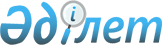 Об утверждении Правил использования целевых текущих трансфертов из республиканского бюджета 2008 года областными бюджетами на субсидирование повышения продуктивности и качества продукции животноводстваПостановление Правительства Республики Казахстан от 28 февраля 2008 года N 204



       В соответствии с 
 Законом 
 Республики Казахстан от 6 декабря 2007 года "О республиканском бюджете на 2008 год", в целях повышения продуктивности и качества продукции животноводства у отечественных сельскохозяйственных товаропроизводителей Правительство Республики Казахстан 

ПОСТАНОВЛЯЕТ

:




      1. Утвердить прилагаемые Правила использования целевых текущих трансфертов из республиканского бюджета 2008 года областными бюджетами на субсидирование повышения продуктивности и качества продукции животноводства.




      2. Настоящее постановление вводится в действие с 1 января 2008 года и подлежит официальному опубликованию.


      Премьер-Министр




      Республики Казахстан


Утверждены           



постановлением Правительства 



Республики Казахстан    



от 28 февраля 2008 года N 204





Правила






использования целевых текущих трансфертов из






республиканского бюджета 2008 года областными бюджетами






на субсидирование повышения продуктивности и качества






продукции животноводства







1. Общие положения






      1. Настоящие Правила использования целевых текущих трансфертов из республиканского бюджета 2008 года областными бюджетами на субсидирование повышения продуктивности и качества продукции животноводства (далее - Правила), определяют использования целевых текущих трансфертов (далее - субсидирование) с целью поддержки отечественных сельскохозяйственных производителей для увеличения производства животноводческой продукции и повышения конкурентоспособности, а также стабилизации цен через удешевление стоимости комбикормов (концкормов) за счет и в пределах средств, предусмотренных в республиканском бюджете на 2008 год Министерству сельского хозяйства Республики Казахстан (далее - Министерство) по подпрограмме 107 "Целевые текущие трансферты областным бюджетам, бюджетам городов Астана и Алматы на субсидирование повышения продуктивности и качества продукции животноводства" программы 009 "Целевые текущие трансферты областным бюджетам, бюджетам городов Астана и Алматы на развитие сельского хозяйства".




      2. Субсидии предназначаются на частичное удешевление до 45 % стоимости комбикормов (концентрированных кормов (далее - концкормов), используемых при откорме (кормлении) крупного рогатого скота, свиней, птицы и овец, с целью стимулирования производства и реализации говядины, свинины, баранины, мяса бройлерной птицы (далее - мясо птицы), куринного яйца яичных кроссов (пищевое яйцо) (далее - яйцо) и молока, повышения продуктивности животных, качества и конкурентоспособности производимой продукции животноводства.



      Выплата субсидий отечественным сельскохозяйственным товаропроизводителям, специализирующимся на производстве говядины, свинины, баранины, мяса птицы, яйца и молока (далее - спецпредприятия), на удешевление комбикормов (концкормов) производится за фактические объемы реализованной на внутреннем рынке говядины, свинины, баранины, мяса птицы в убойном весе, яйца и молока предприятиям переработки, (включая собственные цеха переработки) и (или) объектам торговли, в том числе собственные, а также больницам, школьным и дошкольным учреждениям, организациям уголовно-исполнительной системы и воинским частям (за исключением молока).




      Сноска. Пункт 2 с изменениями, внесенными постановлением Правительства РК от 13.05.2008 


 N 447 


 (порядок введения в действие см. 


 п. 2 


).






      3. Субсидии выплачиваются:



      спецпредприятиям по производству говядины, занимающимся откормом крупного рогатого скота и использующих для откорма комбикорма (концкорма);



      спецпредприятиям по производству молока, занимающимся содержанием и выращиванием молочных пород скота, в кормлении которых используются комбикорма;



      спецпредприятиям по производству баранины, занимающимся откормом овец и использующим для их откорма концкорма;



      спецпредприятиям по производству свинины, использующим для откорма свиней - комбикорма;



      спецпредприятиям по производству мяса птицы и яйца;



      спецпредприятиям при реализации животных с откорма крупными партиями по 50 и более голов, при этом для перевода живой массы животных в убойный применяется коэффициент перевода, утвержденный Министерством.




      Сноска. Пункт 3 с изменениями, внесенными постановлением Правительства РК от 13.05.2008 


 N 447 


 (порядок введения в действие см. 


 п. 2 


).






      4. Субсидированию не подлежит:



      говядина, свинина, баранина, мясо птицы, яйца и молоко (далее - продукция), приобретенная спецпредприятиями у других юридических и (или) физических лиц для дальнейшей ее продажи и (или) переработки;



      продукция, реализованная спецпредприятиями по бартеру, в счет взаиморасчетов или аффилиированным лицам;



      продукция, полученная спецпредприятиями в результате вынужденного забоя;



      продукция (молоко), полученная спецпредприятиями от животных, неблагополучных по инфекционным заболеваниям, а также от коров в первые семь дней после отела и в последние пять дней перед запуском.




      Сноска. Пункт 4 с изменениями, внесенными постановлением Правительства РК от 13.05.2008 


 N 447 


 (порядок введения в действие см. 


 п. 2 


).






      5. Субсидии, указанные в пункте 2 настоящих Правил, выплачиваются спецпредприятиям, включенным в список на получение субсидий, утверждаемый местным исполнительным органом соответствующей области.




      6. Критерии к спецпредприятиям и качеству производимой продукции, заявки на получение субсидий, сводная ведомость по области о выплате субсидий за реализованную продукцию, коэффициент перевода живой массы в убойный, годовая смета распределения средств, формы отчетности, а также рекомендуемые формы договора купли-продажи продукции утверждаются Министерством.




      7. Норматив удешевления стоимости 1 (одного) килограмма комбикорма (концкормов), используемого для откорма (в кормлении) крупного рогатого скота, свиней, овец, птицы, а также производства молока, расхода комбикормов (концкормов) на производство 1 (одного) килограмма (10 штук) продукции, субсидий на 1 (один) килограмм (1 штуку) реализованной продукции собственного производства устанавливаются согласно приложению 1 к настоящим Правилам.




      Сноска. Пункт 7 с изменениями, внесенными постановлением Правительства РК от 13.05.2008 


 N 447 


 (порядок введения в действие см. 


 п. 2 


).






      8. Министерство перечисляет целевые текущие трансферты областным бюджетам на субсидирование повышения продуктивности и качества продукции животноводства, согласно заявленным областными департаментами (управлениями) сельского хозяйства (далее - департамент (управление) планов финансирования по обязательствам и платежам.





2. Порядок использования субсидий на повышение






продуктивности и качества продукции животноводства






      9. Решением акима области создается комиссия под председательством заместителя акима области по вопросам сельского хозяйства в составе специалистов департамента (управление), территориальной инспекции Министерства, областного управления статистики, а также представителей Ассоциации производителей мяса Республики Казахстан (далее - Комиссия области). Рабочим органом Комиссии области является департамент (управление). В компетенцию Комиссии области входит:




      1) рассмотрение в течение трех рабочих дней, представленных отделом сельского хозяйства акимата района (далее - отдел) заявок на получение субсидий, а также соответствия спецпредприятия технологическим параметрам утвержденных Министерством (далее - материалы);




      2) представление по итогам рассмотрения материалов на утверждение акиму области списка спецпредприятий на получение субсидий, годовые квоты на реализацию продукции, подлежащей субсидированию, а также объемы субсидий.




      10. В случае превышения заявок спецпредприятий установленных квот Комиссия включает в список те спецпредприятия, у которых выше удельный вес породного скота в стаде.




      11. Спецпредприятия в двухнедельный срок со дня официального опубликования настоящих Правил представляют в отделы соответствующих районов материалы на получение субсидий.




      12. Отдел осуществляет в течение трех рабочих дней проверку представленных материалов и в случае их соответствия, за подписью акима района направляет на рассмотрение Комиссии области.




      13. Аким области по представлению Комиссии утверждает:



      список спецпредприятий на право получения субсидий;



      квоты спецпредприятиям и объемы субсидий на планируемые объемы реализуемой продукции.




      14. Спецпредприятия, включенные в список, для получения субсидий по мере реализации продукции, ежемесячно не позднее 20 числа, представляют в отдел, следующие документы:




      1) в случае реализации продукции предприятиям переработки, объектам торговли, а также больницам, школьным и дошкольным учреждениям, организациям уголовно-исполнительной системы и воинским частям:



      информацию, выданную территориальным органом статистики об объемах реализованной продукции собственного производства;



      договор купли-продажи продукции;



      копию платежного документа на реализованную продукцию (платежное поручение банка в случае безналичного расчета и (или) приходно-кассовый ордер в случае наличного расчета);




      2) в случае реализации продукции через сеть собственных магазинов или передаче ее на переработку в собственные цеха:



      информацию, выданную территориальным органом статистики об объемах произведенной продукции собственного производства;



      накладную об отправке продукции;



      копию платежного документа на соответствующий объем реализованной (переработанной) продукции (платежное поручение банка в случае безналичного расчета и (или) приходно-кассовый ордер в случае наличного расчета).




      Сноска. Пункт 14 с изменениями, внесенными постановлением Правительства РК от 13.05.2008 


 N 447 


 (порядок введения в действие см. 


 п. 2 


).






      15. Отдел не позднее 25 числа каждого месяца представляет собранные документы, указанные в пункте 15 настоящих Правил, на рассмотрение в департамент (управление), которое формирует объединенную сводную ведомость по области по форме согласно приложению 2 к настоящим Правилам и счета к оплате.




      16. Спецпредприятия осуществляют реализацию произведенной продукции на предприятия переработки, объекты торговли, а также больницам, школьным и дошкольным учреждениям, организациям уголовно-исполнительной системы и воинским частям в равных объемах в пределах утвержденных квот.




      Сноска. Пункт 16 с изменениями, внесенными постановлением Правительства РК от 13.05.2008 


 N 447 


 (порядок введения в действие см. 


 п. 2 


).






      17. Перечисление причитающихся субсидий на текущие счета соответствующих спецпредприятий осуществляется департаментом (управлением) в соответствии с утвержденным в установленном порядке планом финансирования по обязательствам и платежам путем представления в территориальные подразделения казначейства Министерства финансов Республики Казахстан реестра счетов к оплате и счета к оплате в 2-х экземплярах.




      18. Департамент (управление) несет ответственность за достоверность документов, а также материалов, предоставляемых для выплаты субсидий.




      19. Департамент (управление) ежемесячно в срок до 5 числа, следующего за отчетным, но не позднее 30 декабря 2008 года представляет в Министерство отчет о ходе реализации бюджетной подпрограммы по формам утвержденным Министерством.




      20. В случае неполного освоения какой-либо областью выделенных средств, Министерство в установленном законодательном порядке вносит предложение в Правительство Республики Казахстан о перераспределении средств на выплату субсидий по областям в пределах средств, предусмотренных в республиканском бюджете на реализацию бюджетной подпрограммы на 2008 год.




      21. Ответственность за целевым, эффективным и своевременным использованием целевых текущих трансфертов, несут Министерство и акимы областей.

Приложение 1               



к Правилам использования целевых    



текущих трансфертов из республиканского 



бюджета 2008 года областными бюджетами на



субсидирование повышения продуктивности 



и качества продукции животноводства   




     1. Норматив удешевления стоимости 1 килограмма




                  комбикормов (концкормов)




      Сноска. Раздел 1 с изменениями, внесенными постановлением Правительства РК от 13.05.2008 


 N 447 


 (порядок введения в действие см. 


 п. 2 


).






    2. Норматив расхода комбикормов (концкормов)




на производство 1 килограмма (10 штук) продукции




      Сноска. Раздел 2 с изменениями, внесенными постановлением Правительства РК от 13.05.2008 


 N 447 


 (порядок введения в действие см. 


 п. 2 


).






    3. Норматив субсидий на 1 килограмм (1 штуку)




реализованной продукции собственного производства




      Сноска. Раздел 3 с изменениями, внесенными постановлением Правительства РК от 13.05.2008 


 N 447 


 (порядок введения в действие см. 


 п. 2 


).



Приложение 2               



к Правилам использования целевых    



текущих трансфертов из республиканского 



бюджета 2008 года областными бюджетами на



субсидирование повышения продуктивности 



и качества продукции животноводства   

          "

Утверждаю

"



Руководитель департамента (управления)



сельского хозяйства _________ области



_________ (Ф.И.О. подпись, печать)



"___" _________ 2008 год




                     Объединенная сводная ведомость




         на выплату субсидий за использованные объемы комбикормов



                (концкормов) на производство и реализацию



             __________________________________________________



         (говядины, баранины, свинины, мяса птицы, яйца и молока



                              - нужное оставить)



                 за _______ 2008 года по ____________ области

        Начальник отдела животноводства



      (ответственное лицо)             _______________ (Ф.И.О., подпись)

      Бухгалтер (ответственное лицо)   _______________ (Ф.И.О., подпись)



      Сноска. Приложение 2 с изменениями, внесенными постановлением Правительства РК от 13.05.2008 


 N 447 


 (порядок введения в действие см. 


 п. 2 


).



					© 2012. РГП на ПХВ «Институт законодательства и правовой информации Республики Казахстан» Министерства юстиции Республики Казахстан
				
Наименование продукции

Наименование продукции

Норматив удешевления



1 килограмма комбикормов



(концкормов), тенге

Мяса птицы

Мяса птицы

25,4

Говядины

комбикорм

13,8

Говядины

концкорм

9,5

Баранины

Баранины

9

Свинины

Свинины

13,9

Молока

Молока

16,2

Яйца

Яйца

13,2

Вид продукции

Вид продукции

Размер расхода комбикормов



(концкормов) на производство



1 килограмма (10 штук) продукции

Мяса птицы

Мяса птицы

2,61

Говядины

комбикорм

10

Говядины

концкорм

12

Баранины

Баранины

4

Свинины

Свинины

7

Молока

I-cорта

0,5

Молока

II-cорта

0,3

Яйца

Яйца

2,0

Вид продукции

Вид продукции

Норматив субсидий на 1 килограмм



(1 штуку) реализованной продукции



собственного производства, тенге

Мяса птицы

Мяса птицы

66

Говядины

Говядины

138

Говядины

Говядины

113

Баранины

Баранины

36

Свинины

Свинины

98

Молока

I-cорта

8

Молока

II-cорта

5

Яйца

Яйца

2,6

Наимено-



вание

Наимено-



вание

Годо-



вая



квота



реалии-



зации



про-



дукции,



тонн,



тыс.



штук

Нор-



матив



уде-



шевле-



ния 1



тонны



комби-



кор-



мов,



тыс.



тенге

Общая



пот-



реб-



ность



субси-



дий,



тыс.



тенге

Фактически



реализовано



продукции,



тонн,



тыс. штук

Фактически



реализовано



продукции,



тонн,



тыс. штук

Фактически



использовано



комбикормов



(концкормов)



для



производ-



ства и



реализации



продукции,



тонн

Фактически



использовано



комбикормов



(концкормов)



для



производ-



ства и



реализации



продукции,



тонн

При-



читаю-



щаяся



сумма



субси-



дий с



начала



года,



тенге

Опла-



чено



с



нача-



ла



года,



тенге

Оста-



ток



причи



-



таю-



щейся



суммы



суб-



сидий,



тенге

Под-



лежит



к



оплате,



тенге

спец-



пред-



прия-



тия

про-



дук-



ции

Годо-



вая



квота



реалии-



зации



про-



дукции,



тонн,



тыс.



штук

Нор-



матив



уде-



шевле-



ния 1



тонны



комби-



кор-



мов,



тыс.



тенге

Общая



пот-



реб-



ность



субси-



дий,



тыс.



тенге

Фактически



реализовано



продукции,



тонн,



тыс. штук

Фактически



реализовано



продукции,



тонн,



тыс. штук

Фактически



использовано



комбикормов



(концкормов)



для



производ-



ства и



реализации



продукции,



тонн

Фактически



использовано



комбикормов



(концкормов)



для



производ-



ства и



реализации



продукции,



тонн

При-



читаю-



щаяся



сумма



субси-



дий с



начала



года,



тенге

Опла-



чено



с



нача-



ла



года,



тенге

Оста-



ток



причи



-



таю-



щейся



суммы



суб-



сидий,



тенге

Под-



лежит



к



оплате,



тенге

спец-



пред-



прия-



тия

про-



дук-



ции

Годо-



вая



квота



реалии-



зации



про-



дукции,



тонн,



тыс.



штук

Нор-



матив



уде-



шевле-



ния 1



тонны



комби-



кор-



мов,



тыс.



тенге

Общая



пот-



реб-



ность



субси-



дий,



тыс.



тенге

с



нача-



ла



года

за



отчет-



ный



месяц

с



нача-



ла



года

за



отчет-



ный



месяц

При-



читаю-



щаяся



сумма



субси-



дий с



начала



года,



тенге

Опла-



чено



с



нача-



ла



года,



тенге

Оста-



ток



причи



-



таю-



щейся



суммы



суб-



сидий,



тенге

Под-



лежит



к



оплате,



тенге
